بيان وفد جمهورية مصر العربيةفي جلسة المراجعة الدورية الشاملة اليابانالثلاثاء 31 يناير 2023***السيد الرئيس،نرحب بوفد اليابان ونشكره على العرض الذي قدمه. ونثمن النهج التشاوري الذي اتبعته الحكومة اليابانية لإعداد تقريرها الدوري، كما نأخذ علماً بمجهودات الحكومة اليابانية لتعزيز وحماية حقوق الإنسان في إطار متابعة تنفيذ التوصيات التي قبلتها خلال الجولة السابقة للمراجعة الدورية الشاملة.وفى إطار الحوار والتفاعل البناء، نود أن نتقدم بالتوصيتين التاليتين إلى اليابان:مواصلة تعزيز السياسات الخاصة بحماية اللاجئين والمهاجرين.مواصلة تنفيذ خطة العمل الوطنية المعنية بتنفيذ مبادئ الأمم المتحدة التوجيهية بشأن الأعمال التجارية وحقوق الإنسان، لضمان عدم قيام الشركات متعددة الجنسيات التي تتخذ من اليابان مقراً لها بأي انتهاكات لحقوق الإنسان.شكرًا السيد الرئيس ونتمنى لليابان كل التوفيق والنجاح. ــــــــــــالبعثة الدائمة لجمهورية مصر العربية لدى مكتب الأمم المتحدة ومنظمة التجارة العالمية والمنظمات الدولية الأخرى بجنيفــ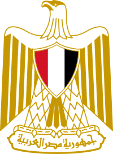 Permanent  Mission Of  Egypt to United Nations Office, World Trade Organization and other International Organizations in Genevaـــــــ